TCBC Worship Guide        Sunday, May 28, 2023Welcome and Opening Prayer – Pastor ProbusCall to Worship – Psalm 47:5-9 – God has gone up with a shout, The Lord with the sound of a trumpet. Sing praises to God, sing praises! Sing praises to our King, sing praises! For God is the King of all the earth; Sing praises with understanding. God reigns over the nations; God sits on His holy throne. The princes of the people have gathered together, The people of the God of Abraham. For the shields of the earth belong to God; He is greatly exalted.We sing praises to our King Who sits on His holy throne:Psalm 99 – “The Lord Is King” Choir – “Crown Him Lord of All!”# 63 “Immortal, Invisible” Scripture Reading – Mark 3:20-35 – Daniel PittmanWe humbly confess our total dependence upon God:“O Great God” Eric and Julia Probus – “We Will Glorify Your Name”We find assurance in the amazing love of our Savior:# 156 – “How Can It Be” Prayer – David ShambaughMessage – Pastor BarrWe respond with a commitment to follow the Lord alone:# 392 – “Who Is on the Lord’s Side?” 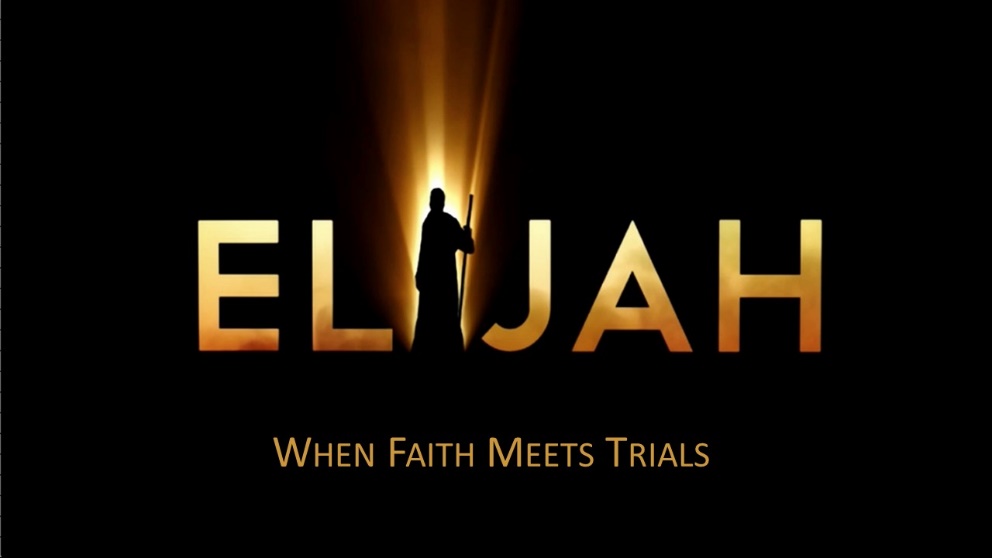 Mount Carmel1 Kings 18:20-40Question: How long will you falter between two opinions? 20-24

 Court Case: “O Baal, hear us! “versus “Hear me, O Lord, hear me.” 25-37

 Legal Judgment and Resolution: “The fire of the Lord fell” and “Seize the prophets of Baal!” 38-40We dare not trust in the idols and gods of any human culture.